Załącznik nr 2 – do zapytania o cenę nr TZ.427.39.2019 
pn. Roboty w zakresie kształtowania terenów zieleni w pasie drogowym ul. PrądzyńskiegoSpecyfikacja materiałów i wykonania pracMATERIAŁYDrzewa - materiał klasy I (3x szkółkowany), z prawidłowo uformowaną, nieuszkodzoną i dobrze zabezpieczoną bryłą korzeniową – balot (juta i siatka druciana), ewentualnie w kontenerze; średnica bryły korzeniowej drzew liściastych powinna być 10-12 razy większa od średnicy pnia mierzonej na wysokości 15 cm; korona musi się rozpoczynać na wysokości wskazanej w specyfikacji, jeden prosty przewodnik, korony muszą być uformowane symetrycznie, odpowiednio dla gatunku, nie dopuszczalne są świeże rany po cięciu i podkrzesywaniu pni, materiał sadzony w jednym ciągu ulicznym lub grupie musi być jednorodny;Krzewy – materiał klasy I z prawidłowo ukształtowaną, rozkrzewioną częścią nadziemną, minimalna liczba pędów zgodna ze specyfikacją, prawidłowo ukształtowany i rozkrzewiony system korzeniowy w pojemniku o określonej minimalnej wielkości; Paliki - średnica min. 8 cm, toczone, zaimpregnowane próżniowo, Wiązania - tkanina czarna, elastyczna, min. szer. 3 cm,Mulcz - drobno zmielony pochodzący z przemielenia konarów, gałęzi, pni drzew, pozbawiony części drewna o wielkości powyżej 10 cm długości oraz zanieczyszczeń organicznych i mineralnych, nie dopuszcza się stosowania zrębek pochodzących z rozdrabniania odpadów z pielęgnacji terenów zieleni (drobne gałęzie krzewów szczególnie po sanitarnym cięciu roślin, obumarłe rośliny, które często są siedliskiem chorób grzybowych);Ziemia urodzajna - z zawartością materii organicznej nie przekraczającą 8%, o następującym składzie granulometrycznym: frakcja ilasta (d< 0.002mm) 12-18 %,frakcja pylasta (0.002 do ) 20-30 %, frakcja piaszczysta (0,05-) 45-70, - pH 5,5-6,5; ciężar objętościowy 1,3-1,6 T/m3;- ziemia urodzajna do zaprawy dołów nie może zawierać kamieni, gruzu i innych zanieczyszczeń pobudowlanych, nie może być przerośnięta korzeniami roślin, nie może być zasolona lub zanieczyszczona chemicznie;- ziemia urodzajna może pochodzić jedynie z górnych warstw profilu glebowego, czyli z warstwy ornej. Odspajaniu podlegać może jedynie warstwa czynna mikrobiologicznie, czyli około 25 cm wierzchniej warstwy;- nie dopuszcza się stosowania mieszanek torfowych.Wykaz materiału roślinnego ul. Prądzyńskiego  materiał klasy I, bez uszkodzeń mechanicznych, śladów żerowania szkodników i oznak chorobowych,   obwód pnia drzewa mierzony na wys. 1mSadzenie drzew - w ramach przygotowania dołu pod drzewo należy wykonać przekop próbny w celu upewnienia się, że w miejscu wyznaczonym pod posadzenie drzewa nie występują niezinwentaryzowane sieci uzbrojenia podziemnego; - przygotowanie miejsca pod obsadzenia drzewami - wykonanie dołów o średnicy wskazanej w kosztorysie przy powierzchni gruntu i o ścianach nachylonych do dna pod kątem 120o i głębokości 0,7 m ze wzruszeniem podłoża na ścianach dołu;-	 przed sadzeniem, podłoże pochodzące z kopania dołów, należy wywieźć i zutylizować, a teren objęty pracami uporządkować - nie dopuszcza się obsypywania/zasypywania drzew ziemią pochodzącą z wykopów;- 	zakup drzew, których korony zostały prawidłowo ukształtowane w szkółce;- 	sadzenie – głębokość nasady pnia równa poziomowi gruntu wokół misy, (drzewo nie może być sadzone głębiej niż rosło w szkółce);- 	uszkodzone i złamane korzenie należy przyciąć przed sadzeniem;- 	drzewa po posadzeniu należy zasypywać sypką ziemią, następnie prawidłowo ubić, aby nie dopuścić do nadmiernego osiadania drzew;- 	uformowanie misy o średnicy 1,0 m, uporządkowanie i wyrównanie poziomu gruntu wokół mis drzew, odtworzenie trawników wokół sadzonych drzew;- 	podlanie posadzonych drzew;-	 wykonanie opalikowania wokół drzew po 3 paliki średnicy 80 mm, długość 2,4 m, wiązanie wykonane z czarnej taśmy elastycznej szer. 3 cm na wysokości posadowienia korony drzewa;-	wypełnienie mis zrębkami drzewnymi warstwa grubości 5 cm. Sadzenie krzewów wymiana gruntu na ziemię urodzajną wraz ze zdjęciem fragmentów darni na głębokość określoną w kosztorysie;sadzenie krzewów/pnączy zgodnie z rozstawą wskazaną w projekcie, rośliny w sąsiednich rzędach należy sadzić mijankowo, chyba, że w projekcie jest inaczej;ściółkowanie skupin krzewów/pnączy mulczem na grubość ;wywóz darni/podłoża pochodzącego z wykopów pod wymianę ziemi wraz z utylizacją;górny poziom mulczu powinien być równy z poziomem trawnika.Zakładanie trawnikówzdjęcie zdegradowanej darni wraz z wymianą gruntu na ziemię urodzajną na głębokość określoną w kosztorysie;wywóz darni/podłoża pochodzącego z wykopów pod wymianę ziemi wraz z utylizacją;wyrównanie ziemi urodzajnej, usunięcie wszelkich zanieczyszczeń organicznych i mineralnych, wałowanie wałem lekkim;zakładanie trawników z siewu, wysiew nasion traw mieszanka na tereny przydrożne, przystosowana do niedoborów wody, dawka nasion 35 g/m2;w przypadku nierównomiernego wykiełkowania nasion, należy wykonać skuteczne dosiewki.6.   Pielęgnacja drzew i krzewów- 	podlewanie drzew i krzewów w okresach niedoboru wody, konieczne jest stymulowanie korzeni do rozwoju;- 	pielenie mis wokół drzew, skupin krzewów z częstotliwością zapewniającą utrzymanie powierzchni w stanie nie zachwaszczonym, usuwanie odrośli przy drzewach;-	utrzymanie regularnego, okrągłego kształtu mis, skupin krzewów, regularne uzupełnianie ściółki;- 	przycinanie koron drzew, krzewów (formujące, pielęgnacyjne);- 	nawożenie – kompleksowe, mineralne nawożenie drzew w zależności od potrzeb (nie należy nawozić bezpośrednio przy pniu, lecz po obwodzie misy, aby pobudzić korzenie do rozwoju), sukcesywne wiosenne i letnie nawożenie nawozami wieloskładnikowymi do optymalnej dla rozwoju roślin zawartości NPK, Inwestor będzie samodzielnie kontrolował skuteczność nawożenia; - 	prowadzenie interwencyjnych i prewencyjnych zabiegów ochrony roślin;- 	poprawianie mocowania palików i wiązadeł;- 	wymiana na koszt Wykonawcy drzew obumarłych w wyniku nieprawidłowo prowadzonej pielęgnacji.7.   Pielęgnacja trawników- koszenie trawników, tak aby ich wysokość nie przekraczała 20 cm, jednak nie niżej niż 3 cm;- nawożenie nawozem wieloskładnikowym – kwiecień;- podlewanie w okresach niedoboru wody, tak aby nie dopuścić do wyschnięcia młodego trawnika. Wykaz elementów małej architektury. Elementy małej architektury są zgodne z Katalogiem Mebli Miejskich PoznaniaSłupek metalowy - słupek stalowy malowany proszkowo na kolor 7043 półmat;- średnica 8 cm;- wysokość 90 cm nad poziomem gruntu;- daszek/zatyczka plastikowy;- osadzony w fundamencie betonowym.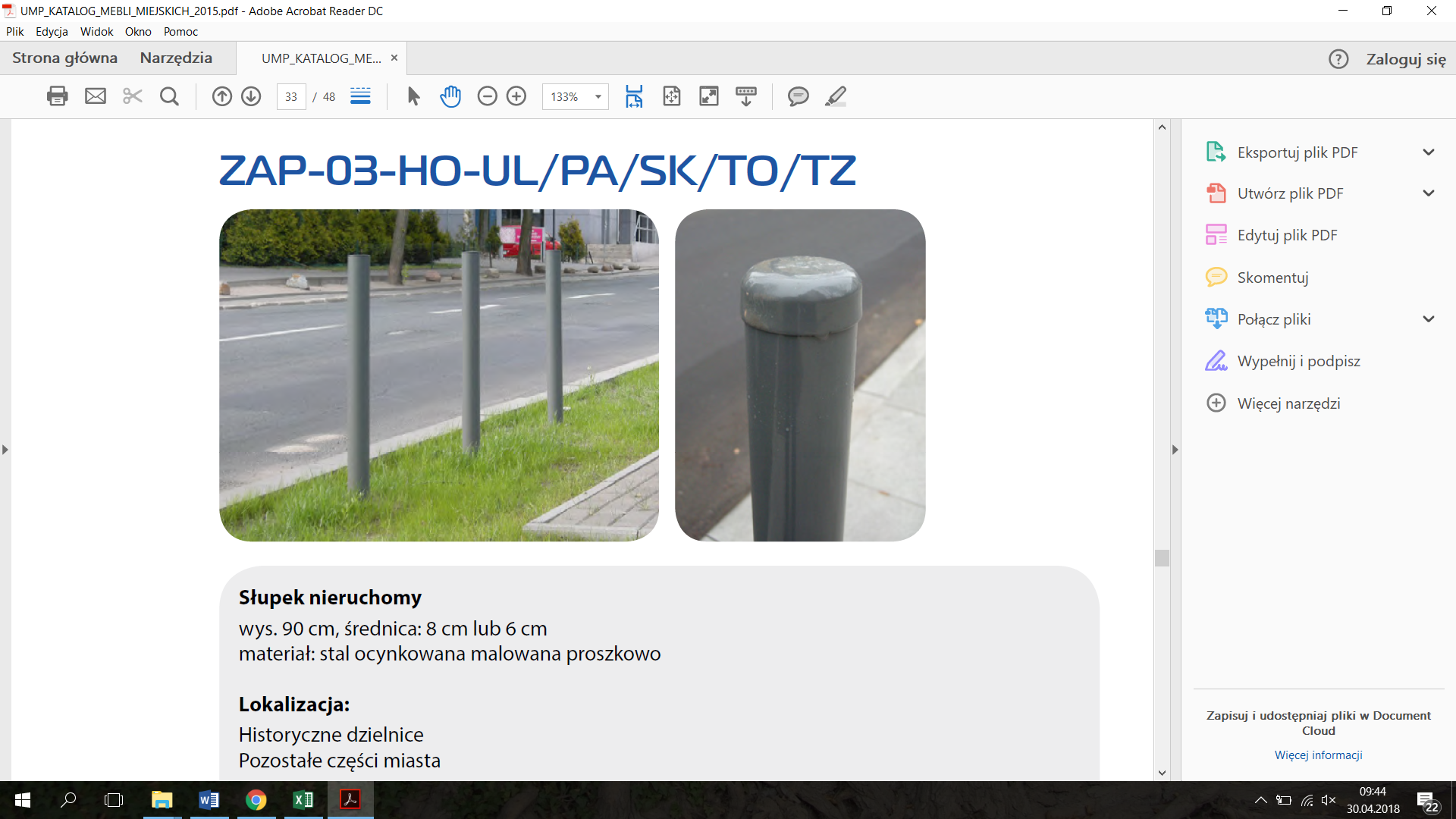 Ławka z oparciem185x 81 x 65 (długość x wysokość x szerokość)- stelaż aluminiowy;- siedzisko – deski z drewna iglastego grubość 38 mm malowane lakierobejcą na kolor średni orzech;- sposób montażu: do nawierzchni z kostki betonowej na kołki rozporowe długości 30 cm – 4 szt.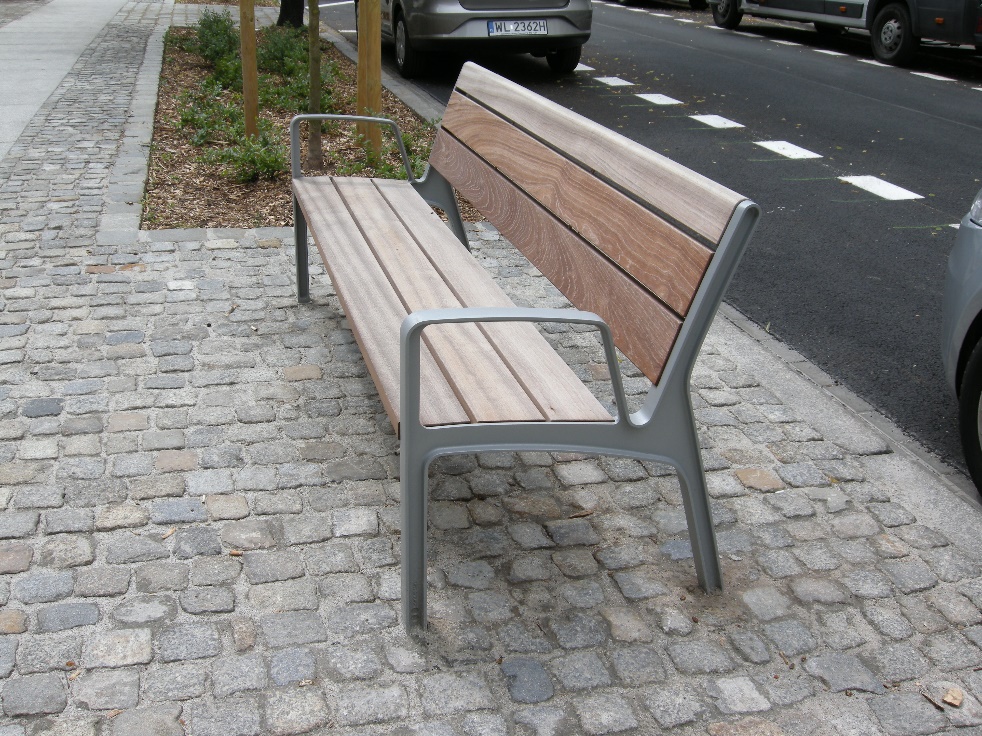 Osłona drzewa - 130 x 90 cm (wys. ponad gruntem x szerokość);- średnica rury 6 cm;- stal ocynkowana; - sposób montażu: osadzenie w fundamencie bet. 20x20x30 cm.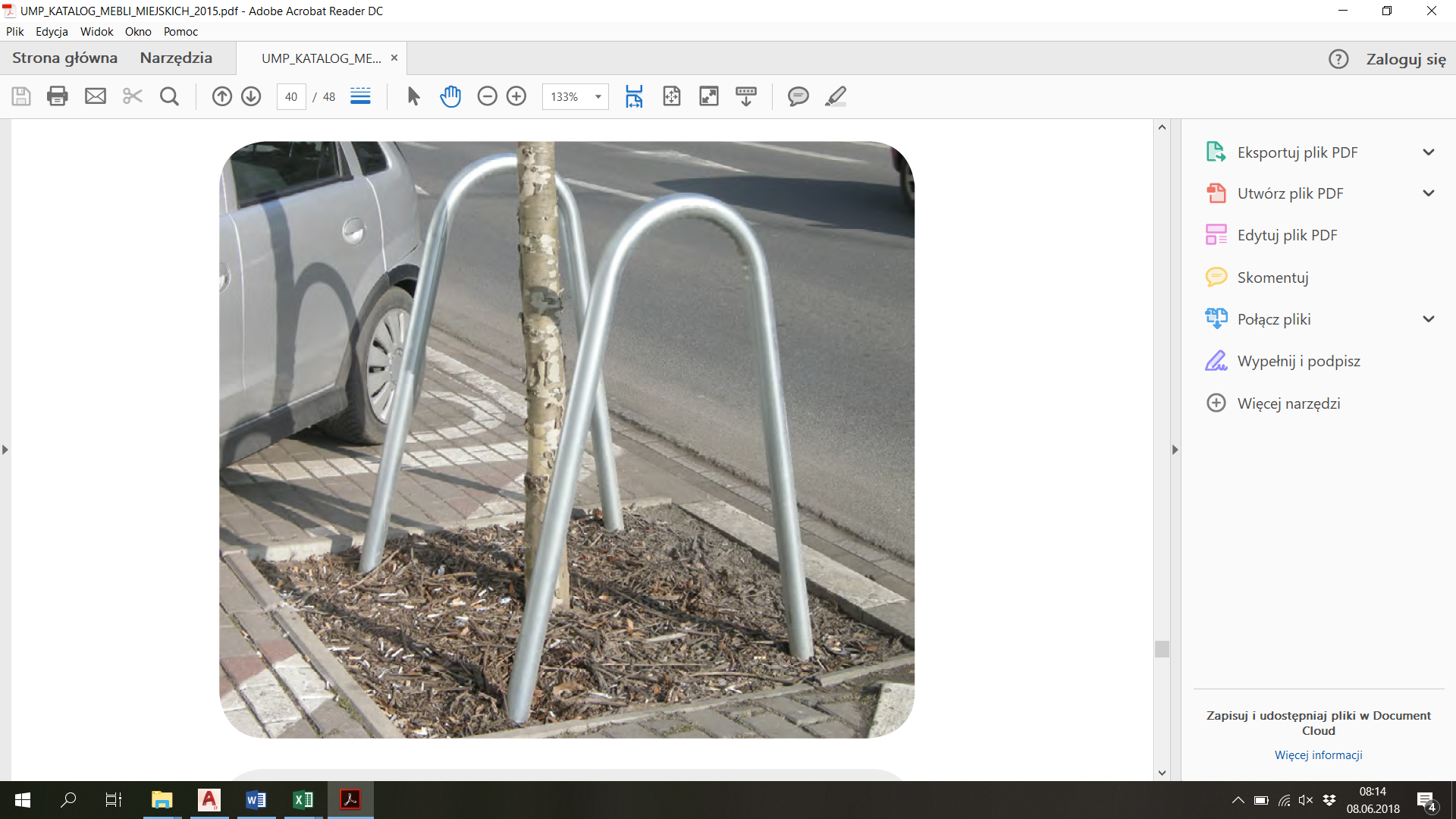 Specyfikacja robót drogowych Wykonanie nawierzchni fragmentów chodnika z kostki betonowej- wykonanie korytowania;- wykonanie podbudowy z chudego betonu o grubości 10 cm po zagęszczeniu;- ułożenie kostki betonowej na podsypce cementowo-piaskowej grubości ;- wypełnienie spoin między kostkami/płytkami zaprawą cementowo-piaskową.UWAGA: Kształt kostki oraz jej kolorystykę należy dopasować do nawierzchni przylegającej.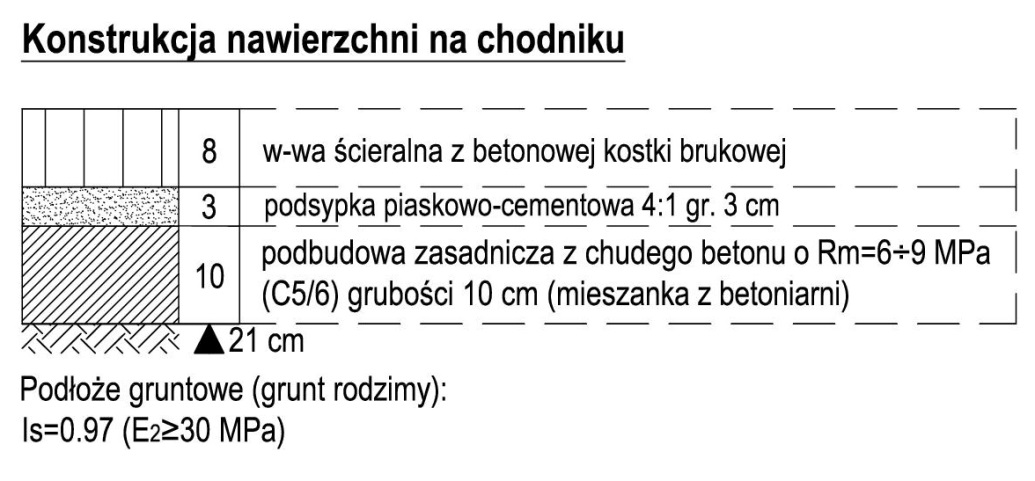 Osadzenie obrzeży betonowych-	wykonanie ławy betonowej szerokości 20 cm z betonu C12/15;-	obrzeża należy ustawiać na podsypce cementowo-piaskowej grubości 3 cm;-	spoiny między obrzeżami nie mogą przekraczać , spoiny należy wypełnić zaprawą cementowo-piaskową.GatunekGatunekParametry roślinLiczba roślin1klon polny ‘Elsrijk’obwód pnia 14-16 cm, materiał klasy I, z zabezpieczoną bryłą korzeniową (jutą i siatką drucianą), 3 razy szkółkowane, symetryczna korona, min. 8 pędów szkieletowych, korona na wys. 2-2,2 m52róża ‘Short Track’minimum 2 pędy, pojemnik C2312